
Na temelju članka 34. Odluke o području i granicama mjesnog odbora te izboru članova vijeća mjesnog odbora na području Općine Punat („Službene novine Primorsko-goranske županije“, broj 36/22) i Rješenja Općinskog načelnika Općine Punat od 3. svibnja 2023. godine, KLASA: 012-03/23-01/2, URBROJ: 2170-31-02/1-23-1, Izborno povjerenstvo dana 11. svibnja 2023. godine, donosiOBVEZNE UPUTE BROJ IIIPOSTUPAK KANDIDIRANJAPredlaganje kandidacijskih lista političkih stranaka1. Pravo predlaganja kandidacijskih lista imaju sve političke stranke registrirane u Republici Hrvatskoj na dan stupanja na snagu odluke o raspisivanju izbora.Kandidacijsku listu može predložiti jedna politička stranka te dvije ili više političkih stranaka. Političke stranke samostalno utvrđuju redoslijed kandidata na kandidacijskim listama na način predviđen statutom političke stranke, odnosno u skladu s posebnim odlukama donesenim na temelju statuta.Političke stranke određuju na temelju odredbi svojih statuta ovlaštenog podnositelja kandidacijske liste.Predlaganje kandidacijskih lista birača2. Pravo predlaganja kandidacijske liste imaju birači.Predlaganje je uvjetovano prikupljenim potpisima birača i to najmanje 20 potpisa birača. Potpisi birača prikupljaju se na propisanom obrascu u koji se unose ime i prezime, prebivalište birača, broj važeće osobne iskaznice birača i mjesto izdavanja te potpis birača.Podnositelji kandidacijske liste grupe birača su prva tri po redu potpisnika kandidacijske liste.Sadržaj kandidacijske liste za članove vijeća mjesnih odbora3. U prijedlogu kandidacijske liste za vijeća mjesnih odbora obvezatno se navodi naziv kandidacijske liste i nositelj liste, a kandidati moraju biti na listi poredani od rednog broja 1 zaključno do rednog broja koliko ih se bira.Ako predlagatelj predloži više kandidata od utvrđenog broja članova vijeća mjesnih odbora koji se bira na izborima, smatra se da su pravovaljano predloženi samo kandidati zaključno do broja koje se bira u to vijeće.Ako predlagatelj predloži manje kandidata od utvrđenog broja članova vijeća mjesnih odbora koji se bira na izborima, kandidacijska lista nije pravovaljana.Naziv kandidacijske liste je puni naziv političke stranke, dviju ili više političkih stranaka koja je odnosno koje su predložile kandidacijsku listu.Ako su političke stranke registrirale skraćeni naziv stranke odnosno stranaka u nazivu se mogu koristiti kratice.Ako su kandidacijsku listu predložili birači njezin naziv je „Kandidacijska lista grupe birača Mjesnog odbora Stara Baška“Nositelj kandidacijske liste prvi je predloženi kandidat na listi.4. Za svakog kandidata u prijedlogu kandidacijske liste obvezatno se navodi ime i prezime kandidata, nacionalnost, prebivalište, datum rođenja, osobni identifikacijski broj (OIB) i spol.Uz prijedlog kandidacijske liste dostavljaju se i očitovanja kandidata o prihvaćanju kandidature (obrazac OMO-3) ovjerena od javnog bilježnika ili izbornog povjerenstva.Prispijeće lista5. Prijedlozi lista moraju biti zaprimljeni u izbornom povjerenstvu najkasnije u roku od 14 dana od dana raspisivanja izbora.Prijedlozi lista dostavljaju se na obrascima propisanim Obvezatnom uputom broj II Izbornog povjerenstva.6. Ove Obvezne upute stupaju na snagu danom donošenja.                                                                                                    IZBORNO POVJERENSTVO   OPĆINE PUNAT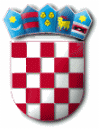 REPUBLIKA HRVATSKAPRIMORSKO – GORANSKA ŽUPANIJAOPĆINA PUNAT     IZBORNO POVJERENSTVOKLASA: 012-03/23-01/2URBROJ: 2170-31-04-23-5Punat, 11. svibnja 2023. godine